东儿500W LLC电源调试过程调试的第一步就是把控制主板第一个光耦的输出短路掉，目的是屏蔽输入欠压保护功能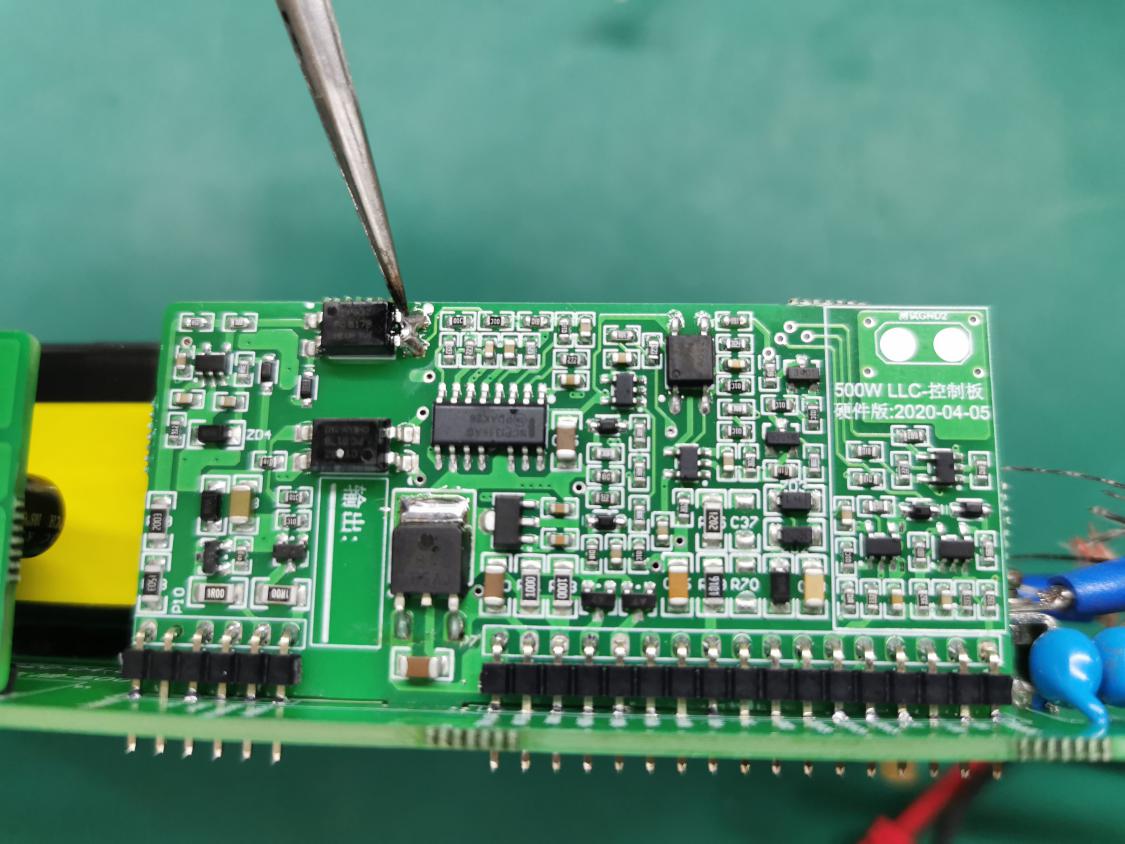 --第二步：就是输入一个30V的直流电压，看看辅助电源起来没有，和驱动是否有问题，测量7815输出端电压和MOS驱动。这个时候mos的驱动频率是按最低频率运行的，频率应该在80-90K的样子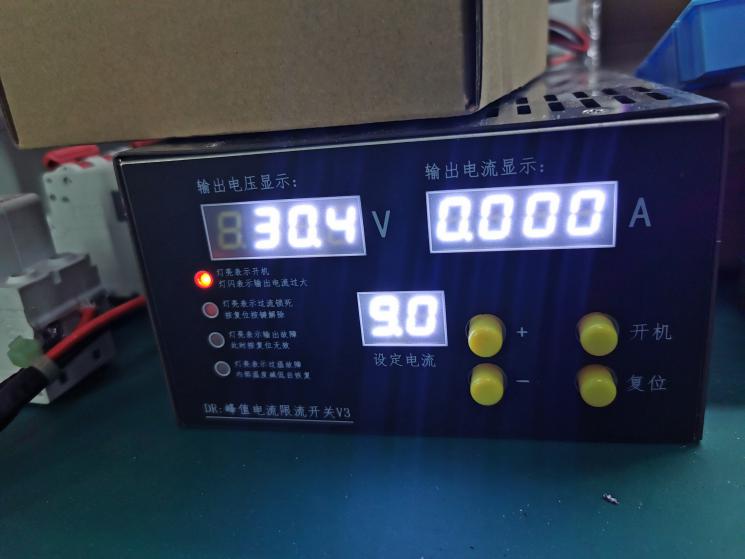 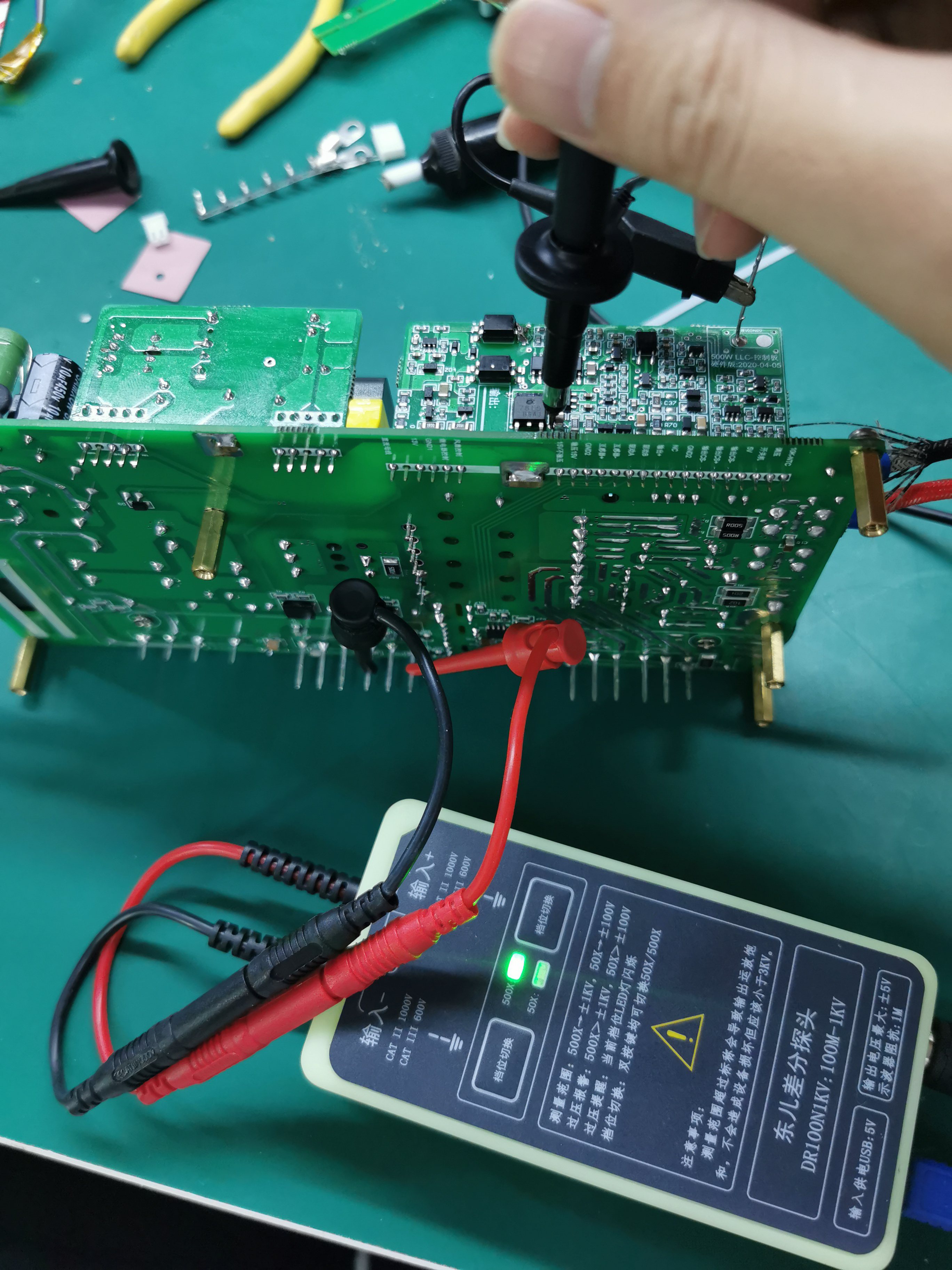 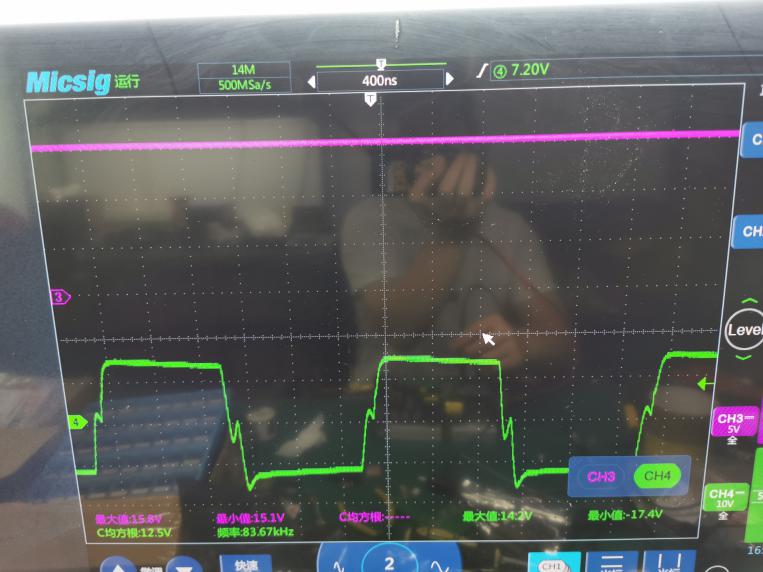 第三步：低压输入是验证板子辅助电源和驱动和有没有短路，那么有输出以后，输入功耗也不大，就慢慢提升电压，直到200V的AC。看输入功耗多少，输出电压是否稳定在24v，输入功耗应该在6.7W左右。而波形应该是处于连续状态而不是跳频，频率在260K左右，我们查看驱动波形，实际mos是处于zvs状态的。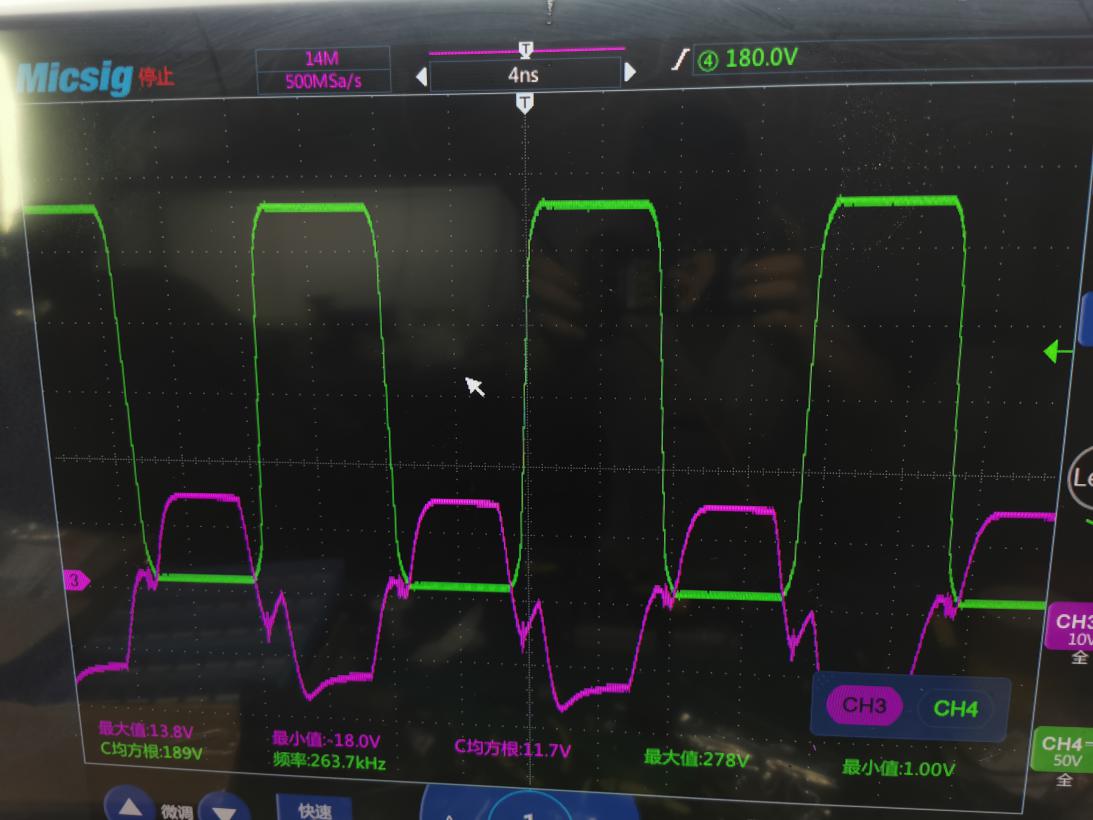 第四步：把输入电压调节到250V ac，看输出电压是否稳定，这个时候机子工作在跳频的状态，输入功耗应该也是在4.5w左右会比200V时低一点，跳频时的频率也是在260,270K左右，且是规律的跳频，那基本表示整个电源的环路是稳定的。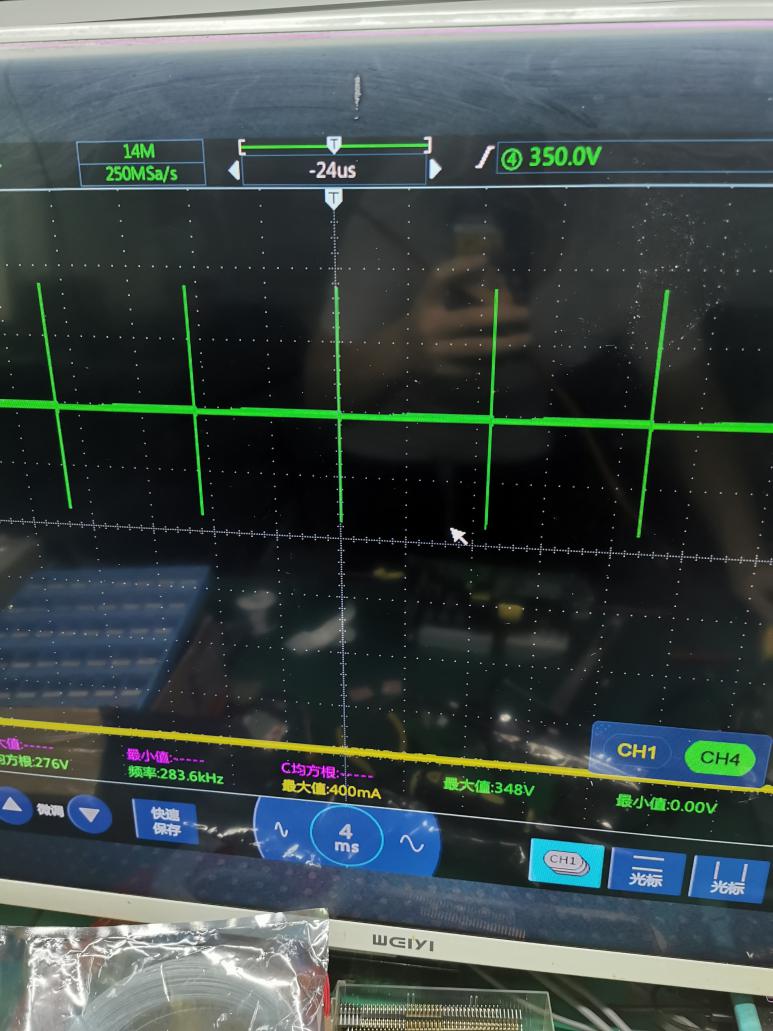 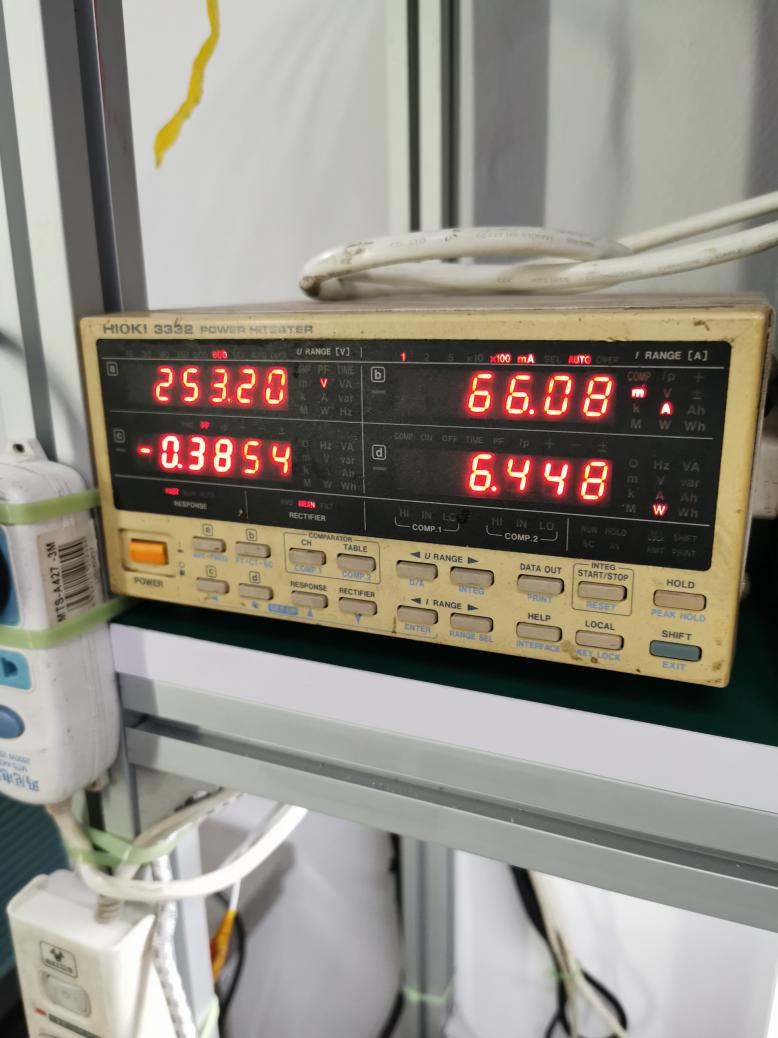 第五步：就是慢慢加大负载电流了，同时观察波形，看看有没有异常，直到加载到21-22A，电源开始保护，快速重启表明输出过流在起作用，直接短路输出，打隔启动，证明初级电路已经在发挥作用，值得注意的是，如果要测谐振电流，可以把谐振电感到变压器串的一个贴片电阻去掉换成电流探头。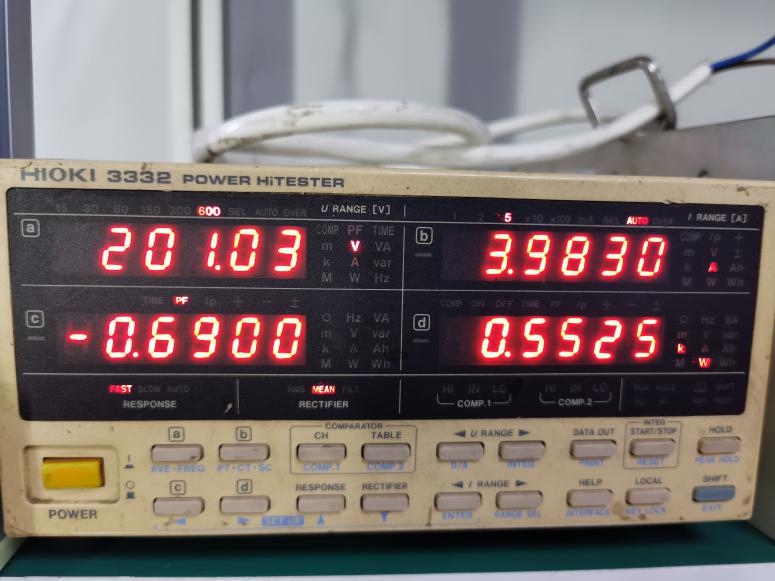 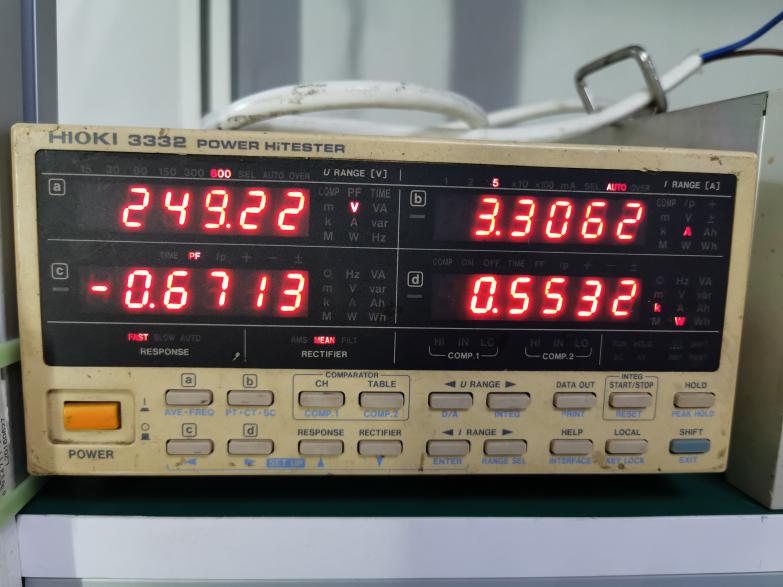 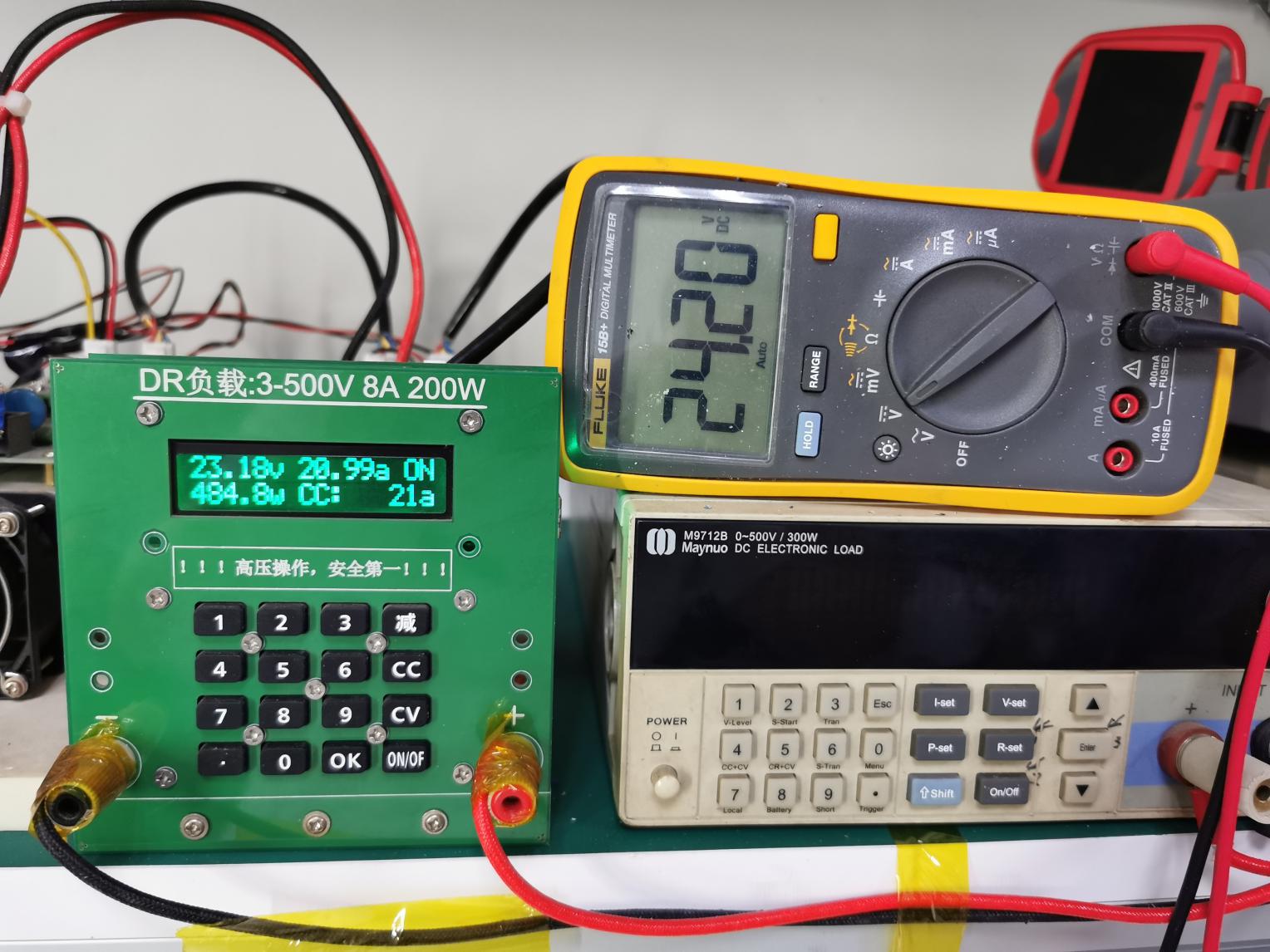 第六步：也就是简单老化了，看下风扇是否能正常启动，或者外置烙铁加热NTC电阻。第七步：自己慢慢折腾吧，，，，，，，，，，，，，，，管子已经设计到边上了，即使坏了也好换驱动已经隔离了，炸鸡也不会炸控制实际炸的时候声音也比较小，请放心上电，，，，，，，，，，，坏了记得在帖子里说一哈，是什么条件下炸的，怎么折腾才能干掉他